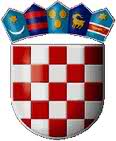    REPUBLIKA HRVATSKAVARAŽDINSKA ŽUPANIJA     OPĆINA SVETI ILIJA             Općinsko vijećeKLASA: 810-01/17-03/04UR. BROJ: 2186/08-17-01Sveti Ilija, 13.12.2017.												Temeljem članka 17. stavak 1. Zakona o sustavu civilne zaštite („Narodne novine“ broj 82/15), te članka 30. Statuta Općine Sveti Ilija („Službeni vjesnik Varaždinske županije“ broj 25/13, 48/13 i 11/17), Općinsko vijeće Općine Sveti Ilija na 04. sjednici održanoj 13.12.2017. godine, na prijedlog načelnika Općine Sveti Ilija, donosiA N A L I Z U   S T A NJ Asustava civilne zaštite na području Općine Sveti Ilija za 2017. godinuUVOD	Civilna zaštita je sustav organiziranja sudionika, operativnih snaga i građana za ostvarivanje zaštite i spašavanja ljudi, životinja, materijalnih i kulturnih dobara i okoliša u velikim nesrećama i katastrofama i otklanjanja posljedica terorizma i ratnih razaranja.	Općina Sveti Ilija dužna je organizirati poslove iz svog samoupravnog djelokruga koji se odnose na planiranje, razvoj, učinkovito funkcioniranje i financiranje sustava civilne zaštite.	Odredbom članka 17. stavak 1. podstavak 1. Zakona o sustavu civilne zaštite („Narodne novine“ broj 82/15) definirano je da predstavničko tijelo, na prijedlog izvršnog tijela jedinice lokalne i područne (regionalne) samouprave, u postupku donošenja proračuna razmatra i usvaja godišnju analizu stanja i godišnji plan razvoja sustava civilne zaštite s financijskim učincima za trogodišnje razdoblje te smjernice za organizaciju i razvoj sustava koje se razmatraju i usvajaju svake četiri godine.	Općina Sveti Ilija ima izrađenu Procjenu ugroženosti stanovništva, materijalnih i kulturnih dobara i okoliša, Plan zaštite i spašavanja i Plan civilne zaštite.	Navedeni planski dokumenti ostaju na snazi do donošenja Procjene rizika od velikih nesreća i Plana djelovanja civilne zaštite u skladu s člankom 97. Zakona o sustavu civilne zaštite („Narodne novine“ broj 82/15) kao i propisi navedeni u članku 93. Zakona o sustavu civilne zaštite.	Općinsko vijeće Općine Sveti Ilija na svojoj 15. sjednici održanoj 16. ožujka 2016. godine, donijelo je Smjernice za organizaciju i razvoja sustava civilne zaštite na području Općine Sveti Ilija za vremensko razdoblje od 2016. do 2019. godine koje su objavljene u „Službenom vjesniku Varaždinske županije“ broj 11/16. Plan razvoja sustava civilne zaštite za 2017. godinu  s financijskim učincima za trogodišnje razdoblje donesen je na 20. sjednici Općinskog vijeća Općine Sveti Ilija 13.03.2017. godine („Službeni vjesnik Varaždinske županije“ broj 11/17). Na temelju navedenih Smjernica i Plana, u 2017. godini doneseni su sljedeći akti:Odluka o osnivanju i imenovanju Stožera civilne zaštite, Poslovnik o radu Stožera civilne zaštite,Plan vježbi civilne zaštite za 2017. godinu,Izvodi pravnim osobama od interesa za sustav civilne zaštite.Početkom 2018. godine planira se izrada i donošenje Procjene rizika od velikih nesreća te Plana djelovanja civilne zaštite. Na području Općine Sveti Ilija mjere i aktivnosti u sustavu civilne zaštite provode sljedeće operativne snage:Stožer civilne zaštite,Dobrovoljna vatrogasna društva,Gradsko društvo Crvenog križa Varaždin,Hrvatska gorska služba spašavanja – stanica Varaždin,Pravne osobe od interesa za sustav civilne zaštite. 	Općinsko vijeće Općine Sveti Ilija donijelo je na 20. sjednici održanoj 13. ožujka 2017. godine Odluku o određivanju pravnih osoba od interesa za sustav civilne zaštite Općine Sveti Ilija („Službeni vjesnik Varaždinske županije“ broj 11/17).	Pravne osobe od interesa za sustav civilne zaštite na području Općine Sveti Ilija su:Geobim d.o.o. - Beletinec, Livadska 11Kaselj d.o.o. - Tomaševec Biškupečki, Bana Jelačića 14Fidos d.o.o. - Doljan, Radnička 2Hrastek d.o.o. - Križanec, Stjepana Labaša 11            Osnovna škola "Beletinec" - Beletinec, Stjepana Radića 4Osnovna škola "Vladimir Nazor" Sveti Ilija - Sveti Ilija, Školska 7Rekreativno – športska udruga „Seketin“ – Seketin, Vladimira Nazora 68ŠRK "Keder" – Beletinec, Stjepana Radića 100Udruga vinogradara i voćara Općine Sveti Ilija "Grozdek" - Sveti Ilija, Vilima Cecelje 3Vatrogasna zajednica Općine Sveti Ilija i pripadajuća vatrogasna društva:Dobrovoljno vatrogasno društvo Sveti Ilija – Sveti Ilija, Školska 25Dobrovoljno vatrogasno društvo Beletinec – Beletinec, Stjepana Radića 19Hrvatska gorska služba spašavanja – Stanica Varaždin – Varaždin, Stanka Vraza 15Gradsko društvo crvenog križa Varaždin – Varaždin, Stanka Vraza 8Veterinarska stanica Varaždin – Varaždin, Trg Ivana Perkovca 24.VAŽNIJE SASTAVNICE SUSTAVA CIVILNE ZAŠTITE I NJIHOVO STANJE1. STOŽER CIVILNE ZAŠTITE	Odlukom načelnika Općine Sveti Ilija, KLASA: 810-01/17-02/03, URBROJ: 2186/08-17-01 od 06.07.2017. godine osnovan je i imenovan Stožer civilne zaštite Općine Sveti Ilija.	Stožer civilne zaštite sastoji se od načelnika stožera, zamjenika načelnika i šest članova. 	Imenovani Stožer civilne zaštite zamjenjuje Stožer zaštite i spašavanja i Zapovjedništvo civilne zaštite u skladu s Pravilnikom o sastavu stožera, načinu rada te uvjetima za imenovanje načelnika, zamjenika načelnika i članova stožera civilne zaštite („Narodne novine“ broj 37/16).	Stožer civilne zaštite je stručno, operativno i koordinativno tijelo koje usklađuje djelovanje operativnih snaga sustava civilne zaštite u pripremnoj fazi prije nastanka posljedica izvanrednog događaja i tijekom provođenja mjera i aktivnosti civilne zaštite u velikim nesrećama i katastrofama.	Stožer civilne zaštite obavlja zadaće koje se odnose na prikupljanje i obradu informacija ranog upozoravanja o mogućnosti nastanka velike nesreće i katastrofe, razvija plan djelovanja sustava civilne zaštite na svom području, upravlja reagiranjem sustava civilne zaštite, obavlja poslove informiranja javnosti i predlaže donošenje odluke o prestanku provođenja mjera i aktivnosti u sustavu civilne zaštite.	Radom Stožera civilne zaštite Općine Sveti Ilija rukovodi načelnik Stožera, a kada se proglasi velika nesreća, rukovođenje preuzima načelnik Općine Sveti Ilija.	U obavljanju poslova iz svog djelokruga Stožer civilne zaštite surađuje s Državnom upravom za zaštitu i spašavanje, Područnim uredom za zaštitu i spašavanje Varaždin, zdravstvenim, komunalnim, građevinskim, humanitarnim i drugim udrugama i poduzećima te pravnim osobama koje se civilnom zaštitom bave kao redovnom djelatnošću ili su na drugi način od značaja za sustav civilne zaštite.2. VATROGASTVO2.1. Vatrogasna zajednica Općine Sveti Ilija (VZO)	Vatrogasna zajednica Općine Sveti Ilija je dobrovoljna, stručna i humanitarna udruga od posebnog značaja za Općinu Sveti Ilija s osnovnom zadaćom ostvarivanja zajedničkih ciljeva dobrovoljnih vatrogasnih društava udruženih temeljem odredaba Zakona o vatrogastvu u udrugu.Kadrovska popunjenostVZO Sveti Ilija raspolaže s ukupno 34 operativnih članova.Osnovna oprema za djelovanje u slučaju velikih nesreća i katastrofa Za djelovanje u slučaju velikih nesreća i katastrofa VZO Sveti Ilija posjeduje: 3 vozila, 5 prijenosnih vatrogasnih pumpi, 5 potopnih električnih pumpi, 62 vatrogasne cijevi (usisne i tlačne), 4 radio postaje (pokretne i ručne), 3 dizalice, 2 motorne pile, 3 generatora za proizvodnju električne energije, 5 vatrogasnih naprtnjači. Značajnije aktivnosti provedene u 2017. godini:Redoviti preventivni pregledi opreme i vozila svake prve i treće nedjelje u mjesecu,Čuvanje Božjeg groba,Obilježavanje mjeseca zaštite od požara tradicionalnom Bakljadom na području djelovanja VZO-a,Dani otvorenih vrata za djecu vrtićke dobi te djecu prvih razreda osnovne škole,Sudjelovanje u nacionalnom Programu sigurnosti djece u cestovnom prometu na igralištu osnovne škole „Vladimir Nazor“,Sudjelovanje na tradicionalnom hodočašću u svetište Majke Božje Bistričke,Provedba provjere spremnosti članova te ispravnosti opreme simulacijom požara napuštenog zemljišta,Vježbe i pripreme za vatrogasna natjecanja „A“ ekipe i ekipe mladeži,Sudjelovanje na združenoj vatrogasnoj vježbi VZO-a u kovinotokarskoj radioni „Košćak“ u naselju Doljan,Sudjelovanje u vježbama te natjecanjima u Republici Slovačkoj,Sudjelovanje u obilježavanju manifestacije „Dani kruha“ u suradnji s OŠ „Vladimir Nazor“,Organizacija dežurstva na groblju Žigrovec povodom dana „svih Svetih“.3. POSTROJBA CIVILNE ZAŠTITE I POVJERENICI CIVILNE ZAŠTITE	Na području Općine Sveti Ilija osnovan je Tim civilne zaštite opće namjene koji broji ukupno 23 pripadnika (Odluka o osnivanju Tima civilne zaštite opće namjene Općine Sveti Ilija, KLASA: 810-05/09-01/01, URBROJ: 2186/08-09-01/18 od 02. travnja 2009. godine).	Tim se mobilizira, poziva i aktivira za provođenje mjera i postupaka u cilju sprječavanja nastanka te ublažavanja i uklanjanja posljedica katastrofe ili velike nesreće. Kontakt podaci se kontinuirano ažuriraju u Planskim dokumentima.	Općina Sveti Ilija u 2017. godini nije imenovala povjerenike civilne zaštite. Isto se planira provesti u prvom tromjesečju sljedeće kalendarske godine.4. UDRUGE GRAĐANA ZNAČAJNE ZA ZAŠTITU I SPAŠAVANJE	Na području Općine Sveti Ilija djeluju udruge građana koje su svojim snagama i opremom s kojom raspolažu od velikog značaja za zaštitu i spašavanje. Udruge se mogu uključiti u sustav zaštite i spašavanja u trenutku ukazane potrebe, a s njima treba  u narednom razdoblju uspostaviti suradnju na način da izrade popis snaga i opreme s kojom raspolažu u danom trenutku.5. SLUŽBE I PRAVNE OSOBE KOJE SE ZAŠTITOM I SPAŠAVANJEM BAVE U OKVIRU REDOVNE DJELATNOSTI	Službe i pravne osobe koje se zaštitom i spašavanjem bave u okviru redovne djelatnosti predstavljaju okosnicu sustava zaštite i spašavanja na području Općine Sveti Ilija. Naglašeno mjesto i ulogu u aktivnostima zaštite i spašavanja imaju:Zavod za javno zdravstvo Varaždinske županije,Opća bolnica Varaždin,Ambulanta opće medicine u Beletincu,Ambulanta opće medicine u Svetom Iliji,Veterinarska stanica Varaždin,Hrvatske vode – Ispostava Varaždin,Hrvatske ceste – Ispostava Varaždin,HEP – Elektra Varaždin,Varkom d.d. Varaždin,Termoplin d.d. Varaždin,Centar za socijalnu skrb Varaždin.6. ANALIZA	Zakonom o sustavu civilne zaštite („Narodne novine“ broj 82/15) uređuje se sustav i djelovanje civilne zaštite kao i obaveze jedinica lokalne i područne (regionalne) samouprave u sustavu civilne zaštite. Analizirajući utvrđene organizirane snage zaštite i spašavanja procjenjuje se da je neophodan daljnji razvoj i unaprjeđenje mogućnosti djelovanja svih subjekata civilne zaštite, uz osiguranje sredstava za njihovo opremanje sukladno Procjeni ugroženosti i Planovima zaštite i spašavanja te razvojnim programima. Unaprjeđenje sposobnosti pojedinih službi i tijela za sudjelovanje u aktivnostima zaštite i spašavanja ljudi i materijalnih dobara detaljnije je naznačeno i razrađeno u godišnjem Planu razvoja sustava civilne zaštite na području Općine Sveti Ilija za 2018. godinu. 	Analiza stanja sustava civilne zaštite na području Općine Sveti Ilija objaviti će se u „Službenom vjesniku Varaždinske županije“: 						Predsjednik Općinskog vijeća						Zdravko Ostroški, dipl. ing.